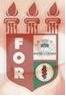 PLANILHA PARA CADASTROS DE LIVROS  BIBLIOTECA MARIA APARECIDA POURCHET CAMPOS        Classificação:     616.314                                    Código:	2475  Cutter:    G635i                                                    Data: Turma 2010Autor(s): Gonçalves Júnior, Casar Augusto MelloTitulo:  Isolamento e identificação de bactérias de refletores e sugadores de ambiente clínico da faculdade de odontologia do Recife-FOROrientador(a): Prof. Jeymesson Raphael Cardoso VieiraCoorientador(a):  Profª. Isabel Maria de Araujo PintoEdição:  1ª        Editora  Ed. Do Autor     Local:  Recife    Ano:  2010  Páginas:  46Notas:  TCC – 1ª Turma graduação - 2010